International Situations Project TranslationTrustworthiness ScaleTranslation provided by:Janek Musek, University of Ljubljana,LjulbjanaReference for Trustworthiness:Yamagishi, T., Akutsu, S., Cho, K., Inoue, Y., Li, Y., & Matsumoto, Y. (2015). Two-component model of general trust: Predicting behavioral trust from attitudinal trust. Social Cognition, 33, 436-458.The International Situations Project is supported by the National Science Foundation under Grant No. BCS-1528131. Any opinions, findings, and conclusions or recommendations expressed in this material are those of the individual researchers and do not necessarily reflect the views of the National Science Foundation.International Situations ProjectUniversity of California, RiversideDavid Funder, Principal InvestigatorResearchers:  Gwendolyn Gardiner, Erica Baranski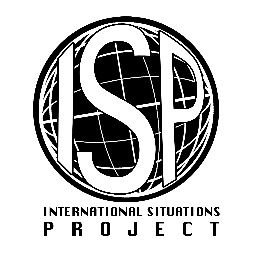 Original EnglishTranslation (Slovenian)Please rate the extent to which you agree or disagree with the following statements:Prosimo, da ocenite stopnjo koliko se strinjate ali ne strinjate z naslednjimi trditvami:                                                       Most people are basically honest. Večina ljudi je v osnovi poštenih.Most people are basically good-natured and kind.Večina ljudi je v osnovi dobre narave in prijaznih.Most people trust others.Večina ljudi zaupa drugim.Generally, I trust others.Na splošno zaupam drugim.Most people are trustworthy.Večina ljudi je vrednih zaupanja.Disagree strongly    Močno se ne strinjamDisagree a little   Ne strinjam seNeutral; no opinion    Nevtralen; brez mnenjaAgree a little    Agree stronglyStrinjam seMočno se strinjam